ПЛАН-КОНСПЕКТ УРОКА Тема: Синус, косинус и тангенс углаЦель  урока: развитие тригонометрического аппарата, как средства решения  геометрических задач.Задачи:- обучающие: ввести понятие синуса, косинуса и тангенса для углов от 0 до 180, вывести основное тригонометрическое тождество и формулы для вычисления координат точки, создать условия для   успешного усвоения учащимися данных понятий-развивающие: развивать умение логически мыслить, выяснять причинно-следственные отношения, применять ранее изученные знания в новой ситуации-воспитательные: прививать самостоятельность, умение  организовывать свою деятельность в группеТип урока: изучение нового материала.Формы работы учащихся: фронтальная, индивидуальная, групповая.Необходимое техническое оборудование: ноутбуки, мультимедийный проектор, учебник, тетрадь, учебные принадлежности.Структура и ход  урокаОрганизационный момент. Анализ контрольной работы.Подготовка к изучению нового материала. Изучение нового материала. Закрепление темы. Постановка домашнего задания. Ход урока1. Организационный момент. Приветствие, сообщение цели урока, позитивный настрой на урок.2. Анализ контрольной работы. Работа над ошибками.3. Подготовка к изучению нового материала. Тест.- Мы с вами уже встречались с тригонометрическими функциями в 8 классе на теме «Соотношения между сторонами и углами прямоугольного треугольника». Сейчас вспомним, что же нам о них известно. Рассмотрим прямоугольный треугольник АВС с острым углом А. Что будет называться синусом острого угла А? (Синусом острого угла А прямоугольного треугольника называетсяотношение противолежащего катета к гипотенузе)Косинусом острого угла А? (Косинусом острого угла А прямоугольного треугольника называетсяотношение прилежащего катета к гипотенузе)Тангенсом острого угла А?(Тангенсом острого угла А прямоугольного треугольника называетсяотношение противолежащего катета к прилежащему)Предлагаю вам вспомнить значения синуса, косинуса и тангенса для углов 300, 400 и 600, а так же применение уже сказанных определений.На столах у вас лежит тест, ответе на него, выбрав один правильный ответ.Тест.Синус угла А равен:а);   б)    в) Тангенс угла А равен:а) ;  б)   в) Косинус 600 равен:а);  б) ;  в) Если =, то  равен:а) ;  б) ;  в)Если =, то  равен:а) 2;  б) 8;  в) Упрости выражение: а) ;  б)  ;  в)Теперь проверим правильность вашего решения. (Самопроверка)4. Изучение нового материала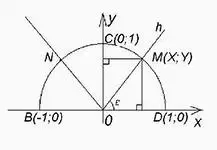 Введём прямоугольную систему координат Оху и построим окружность радиуса 1 с центром в начале координат. Назовём её единичной окружностью. Из точки О проведём луч h, пересекающий единичную окружность в точке М(х;у). Обозначим буквой α угол между лучом h и положительной полуосью абсцисс.Если угол α острый, то из прямоугольного треугольника DOM имеем  sin α = MD/OM, а cos α = OD/OM. Но OM = 1, MD = у, OD = х, поэтому sin α = у, cos α = х. Итак, синус острого угла α равен ординате у точки М, косинус угла α- абсциссе х точки М. Для определения прямого, тупого, равного 0  или развернутого , так же используются эти формулы sin α = у, cos α = х.Таким образом, для любого угла α из промежутка 0°≤ α ≤180 синусом угла α называется ордината у точки М, а косинусом угла α – абсцисса х точки М. Тангенсом угла α (α≠900) называется отношение ординаты у к абсциссе х точки М. Т.е. tg a = y/x Основное тригонометрическое тождество.На рисунке изображены система координат Оxy и единичная полуокружность DСВ с центром О. Эта полуокружность является дугой окружности, уравнение которой имеет вид X² + Y² = 1. Подставив сюда выражения для x u y из формулы: sin = x, cos = y, получим равенство sin²a+ cos²a = 1. Данное равенство называется Основным тригонометрическим тождеством. В 8 классе мы с вами доказывали его для  острых углов. Справедливы также следующие тождества , при 0°≤ α ≤900 , , , при 0°≤ α ≤1800Знаки sin a.Так как sin a = y /R, то знак sin a зависит от знака y. В 1 и 2 четвертях y>0, а в 3 и 4 четвертях y<0. Значит: sin a>0, если а является углом 1 или 2 четверти, и sin a<0, если а является углом 3 или 4 четверти.Знаки cos a.Знак cos a зависит от знака x, так как cos a = x/R. В 1 и 4 четвертях x>0, а во 2 и 3 четвертях x<0. Поэтому: cos a>0, если а является углом 1 или 4 четверти, и cos a<0, если а является углом 2 или 3 четверти. Знаки tg a и ctg a.Так как tg a = y/x, а ctg a = x/y, то знаки tg a и ctg a зависят от знаков x и y. В 1 и 3 четвертях x и y имеют одинаковые знаки, а во 2 и 4 разные. Значит: tg a>0 и ctg a>0, если а является углом 1 или 3 четверти; tg a<0 и ctg a<0, если а является углом 2 или 4 четверти. Формулы для вычисления координат точки.Пусть задана система координат Oxy и дана точка А(x;y). Выразим координаты точки А через длину отрезка ОА и угол a: М – точка пересечения луча ОА с единичной полуокружностью. x = cosa, y = sina, М(cosa; sina) Вектор   имеет те же координаты, что и точка М, т.е. {cosa;sina} Вектор  имеет те же координаты, что и точка А, т.е. {x;y} По лемме о коллинеарных векторах: , поэтому х=OA ∙ cosa, у=OА ∙ sina 5. Закрепление темы 1) Разберем решение задач № 30(а), 31(а) из рабочей тетради.№ 30 Найдите по рисунку синус, косинус и тангенс угла: а) АОМ; б) АОК….Решение:а) Угол АОМ образован лучом ОМ и положительной полуосью абсцисс, точка М лежит на единичной окружности. Значит, синус угла АОМ равен ординате точки М, т.е. . Косину угла АОМ равен абсциссе точки М, т.е. . Тангенс ∠АОМ равен , т.е б) (самостоятельно) Синус угла ОАК равен ординате точки К, т.е.  =0,8. Косинус угла ОАК равен абсциссе точки К, т.е. =-0,6. Тангенс угла АОК равен , т.е 0,8÷(-0,6)=-№ 31 (а) Принадлежит ли единичной полуокружности точки: а) Р(-0,6;0,8), б) Т()? Решение:а) Точка с координатами (х;у) принадлежит единичной окружности, если выполнены два условия: 1) -1≤х≤1, -1≤1 и 2) х2+у2=1. Рассмотрим данные точки.Точка Р: х= -0,6, у=0,8 удовлетворяют первому условию: -1≤ (-0,6)0,8≤1; х2+у2= (-0,6)2+0,82=0,36+0,64=1. Следовательно, выполнено второе условие. Поэтому точка Р принадлежит единичной полуокружности.б) Точка Т:  х= , у=, следовательно, -1≤ ≤1, -1≤  ≤1, первое условие выполняется. Проверяем второе    Следовательно, точка Т не принадлежит единичной полуокружности.Решим задачу №1012 для этого разобьемся на три группы. 1 группа: проверяет точки М1 и М2 (М1 и М2 принадлежат единичной полуокружности)2 группа: точки М3 и М4 (М3 и М4 принадлежат единичной окружности)3 группа: точки А и В соответственно тоже принадлежатТеперь нам необходимо выписать значения синуса косинуса и тангенса углов АОМ1, АОМ2, АОМ3, АОМ4, АОВ.Синус ∠АОМ – это ордината точки М. Косинус ∠АОМ – это абсцисса точки М. Тангенс ∠АОМ равен отношению синуса ∠АОМ к его косинусу.М1: 1=1, 1=0, tg∠АОМ1=0М2:  2=, 2=, tg∠АОМ2=    М3:   3=, 3=, tg∠АОМ3=1М4:  4=, 4=-, tg∠АОМ4=-7	№  1015 Решение:а) tgα==06. Постановка д.з.Пп. 93–95, вопросы 1–6.№№ 1011, 1014, 1015(б, г).    123456авбваа